บันทึกข้อความ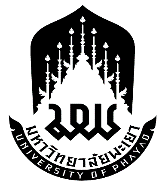 หน่วยงาน	............................................................................................................ที่ อว............./.....................                           วันที่...........................................เรื่อง	ขอรายงานสรุปผลการวิจัยและปิดโครงการวิจัยที่ผ่านการรับรองจากคณะกรรมการจริยธรรมการวิจัยในมนุษย์ มหาวิทยาลัยพะเยาเรียน	ประธานคณะกรรมการจริยธรรมการวิจัยในมนุษย์ มหาวิทยาลัยพะเยา	ข้าพเจ้า..................................................สังกัด...................................... ขอรายงานความก้าวหน้าของการดำเนินงานโครงการวิจัยเรื่อง(ชื่อภาษาไทยและภาษาอังกฤษ )............................เลขที่โครงการวิจัย..................... ซึ่งได้ผ่านการรับรองจากคณะกรรมการจริยธรรมการวิจัยในมนุษย์  เมื่อวันที่.......เดือน...........พ.ศ. ........และสิ้นสุดการรับรองเมื่อ วันที่............เดือน.............พ.ศ. ............บัดนี้การวิจัยได้ดำเนินการเสร็จสิ้นแล้ว จึงขอแจ้งแก่คณะกรรมการและได้แนบเอกสารประกอบ     การพิจารณา ดังนี้แบบรายงานผลการดำเนินการวิจัยตามคณะกรรมการจริยธรรมการวิจัยในมนุษย์กำหนด จำนวน  1  ชุด		2.	เอกสารประกอบอื่น ๆ ที่เกี่ยวข้องจำนวน  1  ชุด		3.	ไฟล์ข้อมูลโครงการวิจัยตามข้อ 1 และ 2	จึงเรียนมาเพื่อโปรดพิจารณาลงชื่อ….......................................(...........................................)หัวหน้าโครงการวิจัย                      ลงชื่อ….......................................                  ลงชื่อ...........................................                        (..........................................                          (...........................................)				   	 ประธานหลักสูตร /รองคณบดี	                  คณะบดีคณะ...............................แบบสรุปผลการดำเนินงานวิจัยเพื่อแจ้งปิดโครงการวิจัยต่อคณะกรรมการจริยธรรมการวิจัยในมนุษย์ มหาวิทยาลัยพะเยาเลขที่โครงการวิจัย............................................ รับรองเมื่อวันที่....................................................................ชื่อโครงการวิจัย ( ภาษาไทย ).................................................................................................ชื่อโครงการวิจัย ( ภาษาอังกฤษ )...............................................................................ชื่อหัวหน้าโครงการวิจัย.....................................................................สังกัด................................................................................................................         แหล่งทุน.....................................................................................................................ระยะเวลาดำเนินการวิจัย  ตั้งแต่....................................................ถึง........................................รายละเอียด1. ข้อมูลเกี่ยวกับอาสาสมัครในโครงการ	1.1	จำนวนอาสาสมัครทั้งหมดที่ต้องการศึกษา...........................................ราย		(Total  Simple  Size)	1.2	จำนวนอาสาสมัครที่ลงนามยินยอมเข้าร่วมโครงการ...........................ราย		(Total Subjects Consented)	1.3	จำนวนอาสาสมัครที่ไม่ผ่านการคัดกรอง...............................................ราย		(Screening  failure)	1.4	จำนวนอาสาสมัครที่ถอนตัวออกจากโครงการ.......................................ราย		(Withdrawal  include any death)	1.5	จำนวนอาสาสมัครที่เสร็จสิ้นการวิจัย.....................................................ราย		(Subjects  completed)2. ข้อมูลเกี่ยวกับอาการข้างเคียงหรือผลแทรกซ้อน  ที่เกิดขึ้น ณ สถานที่วิจัยของท่าน	2.1	มีอาการข้างเคียงหรือผลแทรกซ้อนที่เกิดขึ้นกับอาสาสมัครทั้งสิ้น  จำนวน..............ราย	2.2	เป็นอาการข้างเคียงหรือผลแทรกซ้อนชนิดร้ายแรง หรือไม่คาดคิดมาก่อน  จำนวน........ราย (อาการข้างเคียงหรือผลแทรกซ้อนชนิดร้ายแรง หมายถึงอาการไม่พึงประสงค์ที่เกิดแก่อาสาสมัครและทำให้อาสาสมัครถึงแก่ความตาย พิการหรือทุพพลภาพ หรือต้องเข้าการรักษาตัวในโรงพยาบาล หรืออยู่โรงพยาบาลนานกว่าปกติ ส่วนอาการไม่พึงประสงค์ที่ไม่คาดคิดมาก่อน หมายถึง อาการเจ็บป่วยที่เกิดแก่อาสาสมัครซึ่งไม่ใช่อาการข้างเคียงที่ระบุไว้ในคู่มือนักวิจัย)3. ข้อมูลเหตุการณ์ที่ไม่คาดคิดมาก่อน (unexpected or unanticipated problems) ที่เกิดขึ้น ณ สถานที่วิจัยของท่าน (เหตุการณ์ไม่พึงประสงค์ หมายถึงเหตุการณ์ใด ๆ ที่ไม่ใช่อาการไม่พึงประสงค์ชนิดร้ายแรงหรือที่ไม่คาดคิดมาก่อน แต่ผู้วิจัยคิดว่าอาจเป็นปัญหาต่อการวิจัย เช่น ไฟไหม้สถานที่วิจัย  การย้ายสถานที่วิจัย ผู้ช่วยวิจัยถูกดำเนินคดี ฯลฯ หรือมีผลต่อการเก็บรักษาข้อมูล เช่น ความเสียหายแก่เครื่องคอมพิวเตอร์ที่ใช้เก็บข้อมูล หรือการถูกโจรกรรมข้อมูล ฯลฯ)		 ไม่มี				 มี โปรดระบุรายละเอียดและจำนวน......เหตุการณ์ (หากไม่เคยแจ้งให้แนบรายงานประกอบ )4. ข้อมูลเกี่ยวกับการดำเนินการวิจัย	4.1	มีการเปลี่ยนแปลงวิธีวิจัย (protocol violation) ซึ่งท่านยังไม่ได้รายงานแก่คณะกรรมการฯ หรือไม่		 ไม่มี				 มี โปรดแนบรายงาน	4.2	มีการดำเนินการวิจัยที่แตกต่างจากที่ระบุไว้ในโครงร่างการวิจัย (protocol deviation) ซึ่งท่านยังไม่ได้รายงานแก่คณะกรรมการฯหรือไม่		 ไม่มี				 มี โปรดแนบรายงาน	4.3	มีการเปลี่ยนแปลงผู้รับผิดชอบโครงการวิจัยซึ่งท่านยังไม่ได้รายงานแก่คณะกรรมการฯ หรือไม่		 ไม่มี				 มี โปรดแนบรายงาน5. มีการเปลี่ยนแปลงเอกสารเกี่ยวกับโครงการวิจัยซึ่งท่านยังไม่ได้รายงานแก่คณะกรรมการฯ หรือไม่		 ไม่มี				 มี โปรดแนบเอกสาร6. มีการเปลี่ยนแปลงความรู้ใหม่ที่เกี่ยวข้องกับการดำเนินการวิจัยนี้หรือไม่		 ไม่มี				 มี โปรดระบุ หรือ แนบรายงาน........................7. สรุปผลการวิจัยเบื้องต้น ( ตามวัตถุประสงค์ของการวิจัย )………………………………………………………….............................................................................................................................................................	ข้าพเจ้าขอรับรองว่าได้ตรวจสอบความถูกต้องของข้อมูล และรายงานตามความเป็นจริงทุกประการลงนาม..............................................(..............................................)หัวหน้าโครงการวิจัยวันที่................................................